AGENDA 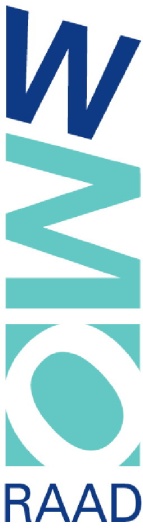 Wmo-raad HellendoornOpening en vaststellen agenda
Vanuit de gemeente Hellendoorn
- Wethouder Beintema over de aandachtpunten van de gemeente Hellendoorn voor de 
   komende periode.
- Beschermd wonen, toelichting door mw. B. Nijhuis (beleidsadviseur Wmo)
- Wasverzorging, presentatie stand van zakenMededelingen, overzicht post en informatie
Concept-Notulen 31 augustus 2020 
Cliëntervaringsonderzoek 2019
Datum vaststellen informeel overleg Wmo-raad
Informatie vanuit ouderenbonden, Cliëntenplatform/Netwerk en anderen
Rondvraag en sluiting

